ГОСУДАРСТВЕННЫЙ комитетСУДЕБНЫХ ЭКСПЕРТИЗ Республики БеларусьЛепельский межрайонный отделВ Лепельском межрайонном отделе Государственного комитета судебных экспертиз Республики Беларусь начат прием заявлений граждан и юридических лиц на выполнение на договорной основе экспертиз по установлению спорного родстваВ целях обеспечения доступности для граждан и юридических лиц услуг по выполнению экспертиз, повышения оперативности проведения судебных экспертиз, экспертиз (исследований) проводимых на платной основе, Лепельским межрайонным отделом, в г. Лепеле, г/п Бешенковичи, г. Чашники, начат прием заявлений граждан и юридических лиц на выполнение на договорной основе экспертиз по установлению спорного родства.Разъясняем алгоритм заключения договоров на выполнение экспертиз на платной основе в зависимости от наличия согласия участников экспертизы.На проведение экспертизы согласны мать, ребенок и предполагаемый отец:В назначенный день являются все указанные лица. При себе иметь паспорт, копии страниц 30-33, оригинал свидетельства о рождении и его копию. Далее происходит отбор образцов буккального эпителия (слюны). По окончании выполнения экспертизы заключение экспертизы направляется заявителю по адресу посредством заказной корреспонденции.На проведение экспертизы мать не согласна либо предполагаемый отец желает провести экспертизу анонимно:В назначенный день является заявитель. При себе иметь паспорт, копии страниц 30-33, два конверта, подписанных «Образец № 1» и «Образец № 2 (ребенок)», в которых находятся гигиенические палочки с образцами буккального эпителия (слюны) предполагаемого отца и ребенка соответственно (отбор образцов производит сам заявитель после консультации со специалистом по телефону 8-02132 4-17-41 (бесплатно)). По окончании выполнения экспертизы заключение экспертизы, заявитель по предъявлении документа, удостоверяющего личность, получает заключение экспертизы под роспись.Обращаем внимание заинтересованных лиц на целесообразность получения консультаций в Лепельском межрайонном отделе Государственного комитета судебных экспертиз Республики Беларусь на стадии принятия решения на выполнение экспертизы на договорной основе. Примерные суммы с апреля 2019 г.Лепельский межрайонный отдел Государственного комитета судебных экспертиз Республики Беларусь находится по адресу:                г. Лепель, ул. Войкова, 95. Телефон для справок - 8 (02132) 4-17-41Lepmro@sudexpert.gov.by тел.:   8 02132-4-17-41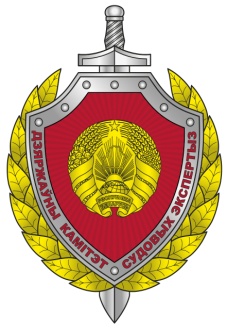          СООБЩЕНИЕ ДЛЯ СМИ                         15.05.2019Количество человекНазначениеСумма2 человекаЗаявление187,38Иностранцы251,97Анонимное227,91Анонимное иностранцы298,813 человекаЗаявление261,24Иностранцы348,06Анонимное337,75Анонимное иностранцы442,034 человекаЗаявление335,06Иностранцы444,135 человекаЗаявление408,91Иностранцы540,22